	CITY OF SLEEPY EYE TRAVEL REIMBURSEMENT FORM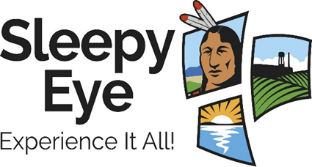 	200 Main Street East, Sleepy Eye, MN 56085Name		____________________________					Phone 		_____________________________Department	____________________________					Purpose	_____________________________Position	____________________________					Location	_____________________________EMPLOYEE SIGNATURE 	_____________________________			SUPERVISOR SIGNATURE 	__________________________DATEHOTELBREAKFAST$13 per dayLUNCH$14 per dayDINNER$23 per dayMISC.TOTAL MILESMILEAGE TOTAL$0.56 per mileTOTALTOTALS